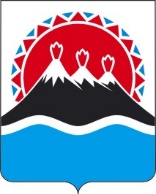 РЕГИОНАЛЬНАЯ СЛУЖБАПО ТАРИФАМ И ЦЕНАМ КАМЧАТСКОГО КРАЯПОСТАНОВЛЕНИЕ«Об установлении тарифов на услуги по передаче электрической энергии по сетям ООО «Океан-Газ» на 2024 -2028 годы»В соответствии с Федеральным законом от 26.03.2003 № 35-ФЗ
«Об электроэнергетике», постановлениями Правительства Российской Федерации от 29.12.2011 № 1178 «О ценообразовании в области регулируемых цен (тарифов) в электроэнергетике», постановлением Правительства Камчатского края от 07.04.2023 № 204-П «Об утверждении Положения о Региональной службе по тарифам и ценам Камчатского края», протоколом Правления Региональной службы по тарифам и ценам Камчатского края от ХХ.ХХ.2023 № ХХПОСТАНОВЛЯЮ:1. Утвердить долгосрочные параметры регулирования для ООО «Океан-Газ», устанавливаемые на 2024 – 2028 годы, в отношении которых тарифы на услуги по передаче электрической энергии устанавливаются на основе долгосрочных параметров регулирования деятельности территориальных сетевых организаций, согласно приложению 1.2. Утвердить необходимую валовую выручку ООО «Океан-Газ» на долгосрочный период регулирования (без учета оплаты потерь) на 2024 – 2028 годы, согласно приложению 2.3. Утвердить и ввести в действие индивидуальные тарифы на услуги по передаче электрической энергии для взаиморасчетов между 
ПАО «Камчатскэнерго» и ООО «Океан-Газ» на 2024 – 2028 годы с календарной разбивкой, согласно приложению 3.4. Настоящее постановление вступает в силу через десять дней после дня его официального опубликования.Приложение 1к постановлению Региональной службы по тарифам и ценам Камчатского края от ХХ.ХХ.2023 № ХХДолгосрочные параметры регулирования для ООО «Океан-Газ», устанавливаемые на 2024-2028 годы,в отношении которой тарифы на услуги по передаче электрической энергии устанавливаются на основедолгосрочных параметров регулирования деятельности территориальных сетевых организацийПриложение 2к постановлению Региональной службы по тарифам и ценам Камчатского края от ХХ.ХХ.2023 № ХХНеобходимая валовая выручка ООО «Камчатская энергетическая компания»на долгосрочный период регулирования (без учета оплаты потерь) на 2024 – 2028 годы»;Приложение 3к постановлению Региональной службы по тарифам и ценам Камчатского края от ХХ.ХХ.2023 № ХХИндивидуальные тарифы на услуги по передаче электрической энергии для взаиморасчетов между ПАО «Камчатскэнерго» и ООО «Океан-Газ» на 2024-2028 годы».[Дата регистрации] № [Номер документа]г. Петропавловск-КамчатскийРуководитель[горизонтальный штамп подписи 1]М.В. Лопатникова№ п/пНаименование сетевой организации в субъекте Российской ФедерацииГодБазовый уровень подконтрольных расходовИндекс эффективности подконтрольных расходовКоэффициент эластичности подконтрольных расходов по количеству активовУровень потерь электрической энергии при ее передаче по электрическим сетямПоказатель средней продолжительности прекращения передачи электрической энергии на точку поставкиПоказатель средней частоты прекращения передачи электрической энергии на точку поставкиПоказатель уровня качества оказываемых услуг№ п/пНаименование сетевой организации в субъекте Российской ФедерацииГодмлн. руб.%%%часшт123456789101ООО «Океан-Газ»2024 год7,603--4,520011ООО «Океан-Газ»2025 годХ10,75Х0011ООО «Океан-Газ»2026 годХ10,75Х0011ООО «Океан-Газ»2027 годХ10,75Х0011ООО «Океан-Газ»2028 годХ10,75Х001№ п/пНаименование сетевой организации в субъекте Российской ФедерацииГодНВВ ООО «Океан-Газ» без учета оплаты потерь№ п/пНаименование сетевой организации в субъекте Российской ФедерацииГодтыс. руб.1.ООО «Океан-Газ»2024 год9 1601.ООО «Океан-Газ»2025 год9 545 1.ООО «Океан-Газ»2026 год9 9261.ООО «Океан-Газ»2027 год10 3241.ООО «Океан-Газ»2028 год10 736Наименование сетевых   
организацийГод1 полугодие 1 полугодие 1 полугодие 2 полугодие 2 полугодие 2 полугодие Наименование сетевых   
организацийГодДвухставочный тарифДвухставочный тарифОдноста-   
вочный     
тарифДвухставочный тарифДвухставочный тарифОдноставочный тарифНаименование сетевых   
организацийГодставка за 
содержание 
электрических     
сетейставка на 
оплату     
технологического    
расхода    
(потерь)Односта-   
вочный     
тарифставка за 
содержание 
электрических     
сетейставка     
на оплату 
технологического    
расхода    
(потерь)Одноставочный тарифНаименование сетевых   
организацийГодруб./МВт·месруб./МВт·чруб./кВт·чруб./МВт·месруб./МВт·чруб./кВт·ч12345678ПАО «Камчатскэнерго» и ООО «Океан-Газ»2024 год1 294 8253793,0841 924 8253582,870ПАО «Камчатскэнерго» и ООО «Океан-Газ»2025 год1 924 8253582,8702 021 0663763,128ПАО «Камчатскэнерго» и ООО «Океан-Газ»2026 год2 021 0663763,1282 122 1203953,409ПАО «Камчатскэнерго» и ООО «Океан-Газ»2027 год2 122 1203953,4092 228 2264143,716ПАО «Камчатскэнерго» и ООО «Океан-Газ»2028 год2 228 2264143,7162 339 6374354,051